MEETING NOTICE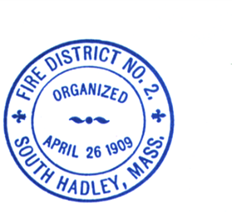 (AS REQUIRED BY CHAPTER 39, SECTION 23 M.G.L)WATER COMMISSIONERS, FIRE DISTRICT NO.2SOUTH HADLEY  MASSACHUSETTSWATER COMMISSIONNERS MEETING NOTICERegular Monthly Meeting is held every second Thursday of the Month unless otherwise posted.Location: 		District #2 Station, 20 Woodbridge Street, South Hadley, MAMeeting Date:  	Thursday, April 18, 2024Meeting Time:	 5:30 p.m.Meeting Type: 	Monthly Water Commissioners Meeting Meeting Place:  	Conference room, office area								            DATE OF NOTICE:                  								            Tuesday, April 16, 2024        K. Bedard, Clerk							            Time: 2:30 P.M----------------------------------------------------------------------------------------------------------------------------------------------------------NOTE: The topics listed are those which the Chair reasonably expects will be discussed as of the date of this notice. The meeting may be audio and/or visually recorded.  Votes may be taken on any agenda item listed below.Agenda for April 18, 2024Approval of MinutesWarrants, Balances, Charts, Overdue BillsFinalize Budget Other BusinessNext Meeting DateAdjournPosting Locations:Outside Bulletin Board, S.H. District #2 HeadquartersSH Town HallGranby Town Hallwww.southhadley.org